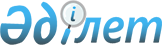 О признании утратившим силу решения Урджарского районного маслихата Восточно-Казахстанской области от 29 ноября 2017 года № 21-202/VI "Об утверждении правил управления бесхозяйными отходами, признанными решением суда поступившими в коммунальную собственность Урджарского района"Решение Урджарского районного маслихата Восточно-Казахстанской области от 17 февраля 2022 года № 13-211/VII. Зарегистрировано в Министерстве юстиции Республики Казахстан 2 марта 2022 года № 27005
      В соответствии с пунктом 5 статьи 7 Закона Республики Казахстан "О местном государственном управлении и самоуправлении в Республике Казахстан" Урджарский районный маслихат РЕШИЛ:
      1. Признать утратившим силу решение Урджарского районного маслихата Восточно-Казахстанской области от 29 ноября 2017 года № 21-202/VI "Об утверждении правил управления бесхозяйными отходами, признанными решением суда поступившими в коммунальную собственность Урджарского района" (зарегистрировано в Реестре государственной регистрации нормативных правовых актов за № 5317).
      2. Настоящее решение вводится в действие по истечении десяти календарных дней после дня его первого официального опубликования.
					© 2012. РГП на ПХВ «Институт законодательства и правовой информации Республики Казахстан» Министерства юстиции Республики Казахстан
				
      Секретарь Урджарского  районного маслихата 

К. Карашев
